Протокол № 9Об итогах закупа лекарственных средств       г. Алматы                                                                                                                                                                                                                              «24» февраля 2021 г.Некоммерческое акционерное общество "Казахский национальный медицинский университет имени С.Д. Асфендиярова", находящегося по адресу г. Алматы, ул. Толе Би 94, в соответствии с п.103 главой 10 Правил  организации и проведения закупа лекарственных средств и медицинских изделий, фармацевтических услуг по оказанию гарантированного объема бесплатной медицинской помощи и медицинской помощи в системе обязательного социального медицинского страхования утвержденного Постановлением Правительства Республики Казахстан от 30 октября 2009 года №1729, провел закуп способом запроса ценовых предложений по следующим наименованиям:Выделенная сумма 16 444,00 (шестнадцать тысяч четыреста сорок четыре) тенге.        Место поставки товара: г. Алматы,  Университетская клиника  «Аксай» мкр. Тастыбулак, ул. Жана-Арна, д.14/1.   2.  Организатор закупок Некоммерческое акционерное общество "Казахский национальный медицинский университет имени С.Д. Асфендиярова" РЕШИЛА: Признать несостоявшимся лоты № 1 на основании отсутствия представленных ценовых предложений.                Председатель комиссии:                            Финансовый директор                                                                                                                     _______________________      Утегенов А.К.              Члены комиссии:                                                                                                           Руководитель университетской клиники                                                                                   __________________________   Тажиев Е.Б.                           Руководитель отдела планирования университетской клиники                                           __________________________    Аимбетов А.Т.                          Руководитель отдела лекарственного обеспечения                                                                      ________________________      Адилова Б.А.                          Юрист юридического управления                                                                                                  ________________________     Ахмет А. Н.                          Секретарь комиссии:                                                                                                                              _________________________ Салиахметова Д.О.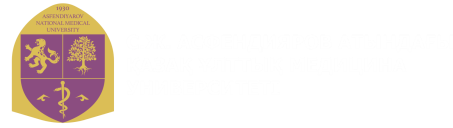 "С.Д. Асфендияров атындағы Қазақ ұлттық медицина университеті" Коммерциялық емес акционерлік қоғамы
Некоммерческое акционерное общество "Казахский национальный медицинский университет имени С.Д. Асфендиярова""С.Д. Асфендияров атындағы Қазақ ұлттық медицина университеті" Коммерциялық емес акционерлік қоғамы
Некоммерческое акционерное общество "Казахский национальный медицинский университет имени С.Д. Асфендиярова"П.ПНаименование  ТовараКраткое описание

Ед.
изм.Кол-воЦена за единицу товара
(в тенге)Общая стоимость Товара
(в тенге)1Натрия оксибутиратРаствор для инъекций, 200 мг/мл, 10 мл ампула100164,4416 444,00Итого:Итого:Итого:Итого:Итого:Итого:16 444,00   